Southern Counties Archery SocietyAffiliated to G.N.A.S. 13th Junior & 5th Senior W A 1440 Tournament 2021Saturday 17th July 2021World Record Status Hosted by Rayleigh Town Archery Club Tournament Organiser: Paul West, 134 Long Riding, Basildon, Essex, SS14 1RB Tel: 07917006360; E-mail: paulwest2018rtac@gmail.comVenue:		Runwell Hospital Sports and Social Club, Runwell Chase, Wickford, Essex SS11 7XXRounds:             Gentleman’s WA, Women’s WA, Masters WA, Cadet WA, Metric Rounds I, II, III, IV, V                           Short Metric rounds available for all roundsJudging:            Debbie Horn (COJ), Richard Pilkington, Mick Pearce, Adam Kendrop, John GormanTimes:		Equipment inspection from    08.30. Short Metrics  12.30		Assembly                                08.45. Short Metrics  12.45                           30mins Practice from             09.00  Short Metrics  13.00Entries:		Entry Fee £10.00. Short Metric £5.00                           Please send entries to:     Paul West,                                                                      134 Long Riding,                                                                      Basildon,                                                                      Essex,                                                                     SS14 1RB.                                                                        Tel. 07917 006360                                          E-mail: paulwest2018rtac@gmail.com.  Cheques to be made payable to Rayleigh Town Archery Club.  Target List & Results can be e-m ailed or enclose two LARGE (C5 preferred) stamped addressed envelopes. Closing date:	9th July 2021.                               No refunds for cancellation after the closing date.                                 For late entries please phone the above number.Notes:		Rounds will be shot in a single detail of up to three archers. Six arrows per end will be shot throughout the day. At the two shortest distances each Recurve and Compound archer will shoot all their arrows on an individual 80cm 6 ring face. Longbow and Barebow archers will be on dedicated targets and all archers on each boss will share a single, full size 80cm face. WA timing and shooting rules will apply and the rounds will be shot from the longest distance to the shortest. The shoot will be liable for drug testing and competitors approached to give samples must comply; if they refuse that refusal will be treated as a positive result.  Where an entry form contains junior entries, the parent or legal guardian of each junior archer must countersign the form to signify that they consent to their child being tested if so approached.	People wishing to take photographs during the tournament must register their details with the Tournament Organiser.		GNAS numbers must be included on the entry form, otherwise a GNAS card or other proof that affiliation fees have been paid, will be required.  Dress regulation 307 will apply.Disclaimer:	Neither the Southern Counties Archery Society, nor Rayleigh Town Archery Club or their agents or servants can accept responsibility for any loss, damage or injury howsoever caused. Entry to the tournament will be taken as acceptance of these conditions. Southern Counties Archery Society – Junior & Senior WA 1440 Tournament – 17th July 2021Reminder - Parents must sign below if this form includes junior entries.	W/C = Wheelchair Archer I/we agree to our child(ren) undertaking a drug test if they are so approached at this tournament.SIGNED: Parent/Guardian:......................................................        This entry form was sent by:..................................................Contact Telephone No:...........................................................         E-mail Address:..……………………………………………………………MrMrsMissNameClubGNASNumberBowTypeSenJun W/C W/CLadies, Cadets, Gents,Masters WAMetric I - VLadies, Cadets, Gents,Masters WAMetric I - VDOBforJunDOBforJunArchers SignatureArchers SignatureFee    Total Fee    Total Fee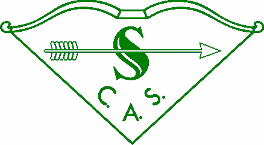 